     AGENDA FOR 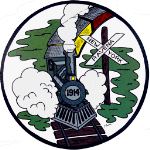 THE VILLAGE BOARD MEETING SEPTEMBER 18, 20186:00 P.M.REGULAR MEETING OPENEDAPPROVE MINUTES OF SEPTEMBER 4, 2018 REGULAR BOARD MEETINGVFW AUXILARY MISSING MAN CEREMONYEMPLOYEE VACATION TIME BUYOUTWATER LINESSIGNREGULAR COMMUNICATIONSOLD BUSINESSPAY AND AUDIT BILLS FOR THE SECOND PART OF SEPTEMBER 2018